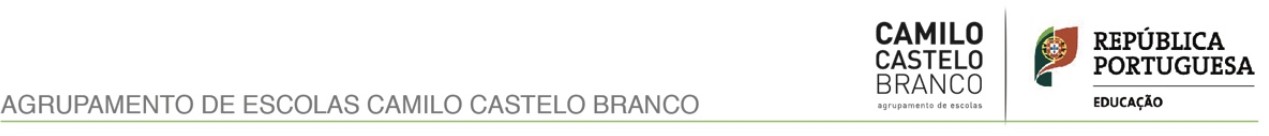 Prémio Gandhi de Educação para a Cidadania - 2.ª EdiçãoTema: "Os Oceanos"Formulário de CandidaturaFicha TécnicaDesignação da Escola - Agrupamento de Escolas Camilo Castelo Branco (AECCB), Vila Nova de FamalicãoDiretor Contactos Designação do Projeto - A Carlota Vai à EscolaResponsável pelo Projeto - Ana Maria David Mano MendesE-mail do Responsável - Descrição do ProjetoBreve historialA Carlota, a nossa boneca, que nos acompanhou ao longo do ano, já é uma referência em Portugal, encontrando-se em 13 agrupamentos de escolas.Surgiu da ideia da Professora Paula Marques, em 2015, de concretizar o sonho da igualdade de oportunidades, que todas as crianças devem ter no acesso à Educação a partir da O.N.G., S.O.G.A., que trabalha numa das áreas de intervenção como a Educação e a Sustentabilidade.Ao trazer a Carlota, para o AECCB, para além de manter a base educativa original do projeto da Carlota, arquitetámos o projeto: A Carlota Vai à Escola”, adequando-o ao Projeto Educativo da nossa Escola, com atividades, que fazem parte do Plano Anual de Atividades e inscrito na Estratégia de Educação para a Cidadania da Escola do AECCB, aprovado em Conselho Pedagógico a 24 de novembro de 2021, com o nosso parceiro S.O.G.A.Apesar do projeto: A Carlota Vai à Escola ter surgido no AECCB, este ano letivo, já temos um vínculo forte com a Carlota e tudo o ela representa, como a promoção dos valores e princípios dos Direitos Humanos, a construção de uma sociedade mais justa, solidária, inclusiva, pacífica, cooperante e ambientalista, no quadro da cultura humanista, centrada na pessoa, na sua dignidade e em gestos que transformam e melhoram a vida das pessoas, com a vontade deaprender a ser, a estar, a agir, por parte de uma geração empoderada no exercício da cidadania, construindo o futuro, hoje, a partir da escola e que quer continuar nos próximos anos.Estrutura do projetoO projeto A Carlota Vai à Escola, foi fundado pela Coordenadora do projeto, professora de Cidadania e Desenvolvimento, este ano letivo, com o objetivo de promover e pôr em prática os Direitos Humanos e a Literacia dos Oceanos, contribuindo desta forma para a formação integral dos alunos, que sabem responder aos desafios da vida real, com ações que transformam o mundo através da Educação.Este projeto foi desenvolvido pelo Agrupamento de Escolas Camilo Castelo Branco, crianças do Infantário de Seide S. Miguel, turmas do 2º e 3º ciclos e alguns alunos, com necessidades educativas especiais da área transversal ao currículo, Educação Ambiental.O projeto: A Carlota Vai à Escola é totalmente integrado no currículo escolar, procurando responder às áreas de competência do Perfil dos Alunos à Saída da Escolaridade Obrigatória e à Estratégia Nacional de Educação para a Cidadania. É um projeto social e ambiental, inclusivo e transversal, no âmbito da área disciplinar de Cidadania e Desenvolvimento, com diferentes níveis de ensino e ação conjunta de diferentes áreas do saber, com a participação de mais de 1500 alunos envolvidos, adesão de vários Encarregados de Educação e Assistentes Operacionais tendo como parceiros O.N.G., S.O.G.A, Eco-Escolas, ABAE, Câmaras de Esposende e de Vila Nova de Famalicão, Polícia Marítima, Associação Dar as Mãos e REFOOD.Como acreditamos que podemos mudar o mundo começando pela escola, com uma Educação Sustentável e promotora dos Direitos Humanos, organizámo-nos, muitas vezes, de uma forma totalmente voluntária, ajudando as crianças da ilha de Soga a ir à escola e ajudando a Leonor com a presença da nossa mascote, a Carlota. A ilha de Soga, rodeada de água, não está isolada e ao recolher as tampinhas para a Leonor, damos o nosso contributo, na preservação dos oceanos, ao mesmo tempo que ajudamos a Leonor a pagar os seus tratamentos. Unidos pelo mar e com a presença da nossa Carlota, destacamos algumas das muitas atividades que realizámos: visita à exposição - “Os Suspeitos do Costume”, do programa da Bandeira Azul, no hall de entrada da escola EB2,3 Júlio Brandão, que teve como objetivo sensibilizar os alunos para a necessidade urgente de alteração dos comportamentos de cada um, no que respeita à utilização de plástico, optando por soluções mais duradouras, de mais fácil reutilização e reciclagem e mais fácil recolha, dado a fragilidade dos ecossistemas face à poluição marinha; plano de ação sustentável com medidas de gestão sustentável, no que diz respeito aos resíduos, com a implementação do plano, que passou por campanha de sensibilização pelas turmas, ações de limpeza no espaço escolar, ilustrações como forma de expressar os sentimentos e alertar para os problemas reais,Ação Voluntária Ambiental, na praia da Ramalha, em Esposende, com a monitorização do lixo marinho e seleção de algum lixo, para posterior criação de uma obra de Arte Sustentável com a Reutilização do lixo marinho, 2 andorinhões-pretos; participação em concursos da Eco-Escolas, jogos didáticos, como o dos Direitos Humanos, da Amnistia Internacional e “Cansei de ter lixo”, da ABAE; celebração do Dia Escolar da Não Violência e da Paz, com destaque para o laureado do nobel da Paz, Gandhi; campanhas solidárias, como a compra do Lápis Mágico da Carlota e o livro solidário: “A Djará e o Danildo na ilha dos sonhos”, para ajudar a pagar os estudos de crianças da ilha de Soga, na Guiné Bissau; recolha de alimentos para a Associação Dar as Mãos, evitando o desperdício alimentar; adoção de plantas e recolha do lixo orgânico trazido pelos alunos, para o compostor da nossa escola e partilha de conhecimentos dos Encarregados de Educação na sala de aula.Objetivos do projetoDesenvolver um projeto de aprendizagens ativas e dinâmicas;Abordar os domínios de Cidadania e Desenvolvimento centrada nos alunos, em articulação com diferentes áreas disciplinares e anos de ensino, família, Assistentes Operacionais e Parceiros;Educar para uma geração azul;Agir pelo oceano;Encontrar soluções em benefício dos Oceanos;Estreitar laços humanos, pontes que nos unam e nos tornem cidadãos mais humanos, solidários e ambientalistas;Mobilizar cidadãos locais (alunos) para a Cidadania Ativa Global com a prossecução dos Objetivos do Desenvolvimento Sustentável da Agenda 2030, referentes aos números 4, 12 e 14.Responder às áreas de competências do Perfil dos Alunos à saída da Escolaridade Obrigatória e à Estratégia Nacional de Educação para a Cidadania;Utilizar metodologias de trabalho como Outdoor Education, Project Based Learning e Whole School Approach;Continuar a desenvolver o projeto: “A Carlota Vai à Escola”, nos próximos anos, e inspirar os alunos a tornar-se numa geração de cidadãos comprometidos com os Direitos Humanos, a Sustentabilidade e a Preservação dos Oceanos.Criar uma geração de cidadãos com princípios e valores, participativos em causas sociais, solidárias e ambientais.Impacto na ComunidadeO que estamos a fazer vai muito para além dos números.Estamos a multiplicar ações que têm muito valor. O valor da criação de uma geração azul, que é absolutamente essencial no mundo em que vivemos, tendo em conta que os oceanos estão sob várias ameaças.Com a ajuda da nossa mascote, Carlota foi mais fácil motivar os alunos, não só porque a Carlota representa uma menina verdadeira, da ilha de Soga, na Guiné-Bissau e precisa de ajuda para continuar a estudar, masporque a própria boneca Carlota quer aprender e quer ajudar quem precisa, como a Leonor de Barcelos, incentivando os alunos a cooperar e a aprender que o lixo recolhido não vai parar ao mar, mas tem valor social e económico.A comunidade educativa aderiu de uma forma extraordinária ao projeto e o mar foi a ponte que nos uniu no caminho dos Direitos Humanos e do Pacto Ecológico Europeu, que pretende transformar vidas com a utilização eficiente dos recursos do planeta, nomeadamente, nas questões relacionadas com o ambiente e os oceanos.Este projeto é inovador porque num único projeto abarca os domínios de Cidadania e Desenvolvimento de diferentes níveis de ensino e congrega os professores ao desenvolvimento do trabalho colaborativo e interdisciplinar, pelas metodologias inovadoras e dinâmicas centradas nos alunos, que permitem experiências significativas em que os alunos aprendem através de desafios da vida real, indo para além da sala de aula e da escola, encontrando soluções conjuntas entre a escola, família e comunidade em articulação com os parceiros já supra referenciados e permite alcançar os objetivos do projeto Educativo da nossa Escola, a saber:Objetivo Estratégico - 2Articular Ensino, Aprendizagem e Avaliação;Objetivo Estratégico - 3 Melhorar os Resultados Sociais;Objetivo Estratégico - 4Desenvolver os Mecanismos de Inclusão e de Diminuição do Abandono Escolar;Objetivo Estratégico - 6Fomentar a Abertura ao Meio, Criando Sinergias Positivas com o Território.Impacto das nossas açõesCorrespondência com as crianças da ilha de Soga, na Guiné Bissau e os laços empáticos que se estabeleceram;Angariámos 1314€ para a ONG, S.O.G.A;Apadrinhámos 2 crianças, na ilha de Soga, na Guiné-Bissau;Recolhemos 170 kg de lixo marinho, na praia da Ramalha, em Esposende;Recolhemos e doámos mais de 750 garrafões de tampinhas com plástico para ajudar a Leonor;Criámos uma obra de Arte Sustentável, 2 Andorinhões-Pretos;Participámos em vários concursos da Eco-Escolas;Doámos entre 150/200kg de alimentos, para a Associação Dar as Mãos;Criámos vários eventos transnacionais;Participámos em diversos concursos da Eco-Escolas, como Brigada#AMARoMAR;Adotámos várias plantas;Recolhemos vários quilos de lixo orgânico, para o compostor da horta pedagógica da nossa escola;Estimulamos a cidadania ativa global com atitudes cívicas responsáveis que causam impacto, na nossa vida e na vida das outras pessoas localmente e globalmente.Disseminação do projetoDivulgação nas redes sociais;Canal Youtube;Blog de Cidadania e Desenvolvimento 2021-2022;Boletim de Educação de Vila Nova de Famalicão (Portal online);Revista do AECCB:Teams AECCB.